Oakridge Middle School PTO 2022-2023						January 25, 2023Call to Order – QuorumMichelle Mullman – PresidentStephanie Feldman – TreasurerJaime Hamlin- SecretaryChrissy Beard – VPApril Varga – Teacher Representative 6thRayna Overmyer – Teacher Representative 7thMrs DiMea - Teacher Representative 8thRonna Smith – PrincipalDede Brownlee – Parent GLR 6Jaesen Petretta– Parent GLR 7Jennifer Seidner– Parent GLR 8Attendee Roll Call & IntroductionsNotice of Meeting: 8:00am Wednesday January 25, 2023Approval of minutes from November 9 meeting – Approved (Ronna, Jaime)New Business:1. Calendar ReviewFeb 8th – PTO Winter Parent MeetingFeb 3rd – SuperBowl Bash (7th Grade Funding)Mar 3rd – Walk-A-ThonSouper Bowl – Feb 3Valentine’s Day Candy Sale (Feb 13-14)Dances (TBD)Spirit Night (at PDQs – March)Community Volunteering (TBD)2. Volunteer NeedsNone3. Teacher Request6th Grade Under the Stars ($425) to be approved – approved (Ronna, Chrissy)2nd Quarter PBIS – Gift Cards to be purchased (this week)($1,055) - complete4. Financials ReviewBudget ReviewSpending Request Process – via emailBy-Law UpdateBusiness Sponsorship UpdatesMonthly financials5. UpdatesFall Festival and Silent Auction– n/aWinter Walk-a-thon – aboveHoliday House – n/aGolf - TBDSchool Spirit Store and Inventory – n/aKindness Korner - n/aAmazon Smile – Need to make this a focus after silent auctionStaff Appreciation – Souper BowlBulldog Sponsors – Advertisements, Banners, Sponsors, Spirit NightsCommunication – website, newsletters, emails6.  Open Discussion7.  Next Steps Review & AdjournmentNote: Each Agenda item will first be discussed by Board of Directors only. Comments/Questions will be taken, during Open Discussion (limit 3 minutes each) after agenda items have been voted on by board.PLANNING DISCUSSION NOTES		 	Submitted by Michelle Mullman, President	MEETING DISCUSSION & NEXT STEPS 	Submitted by Chrissy Beard, Secretary	MEETING LOGISTIC NOTES 11/9/2022	Minutes Submitted by: Michelle Mullman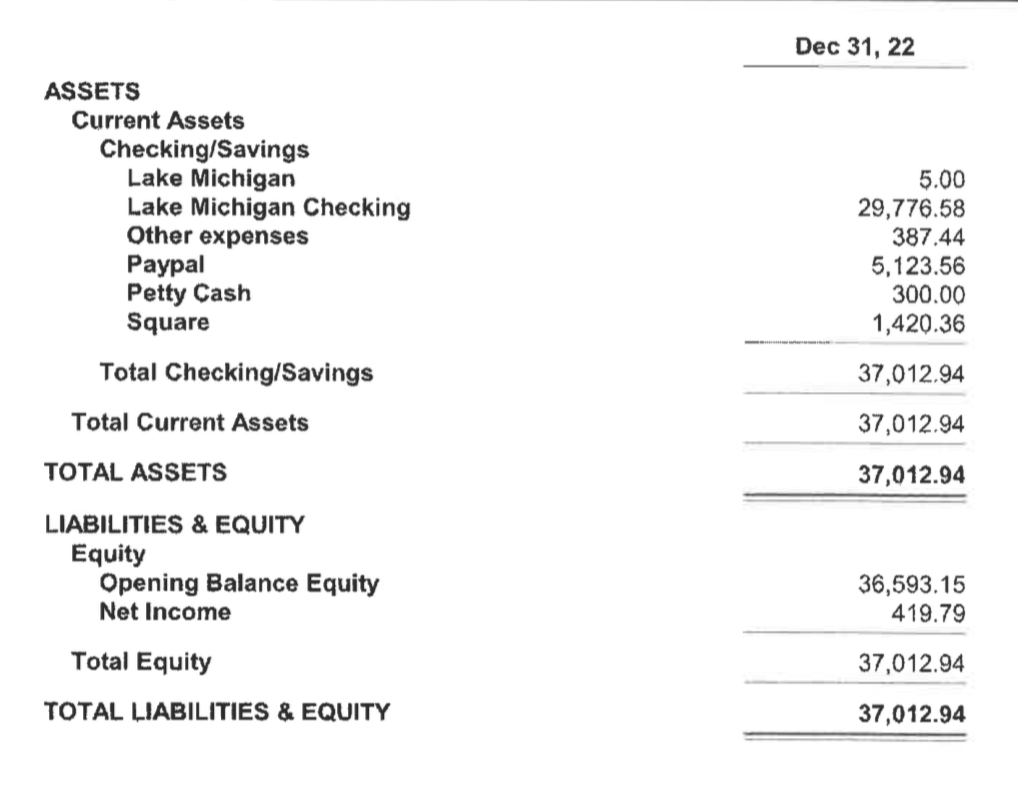 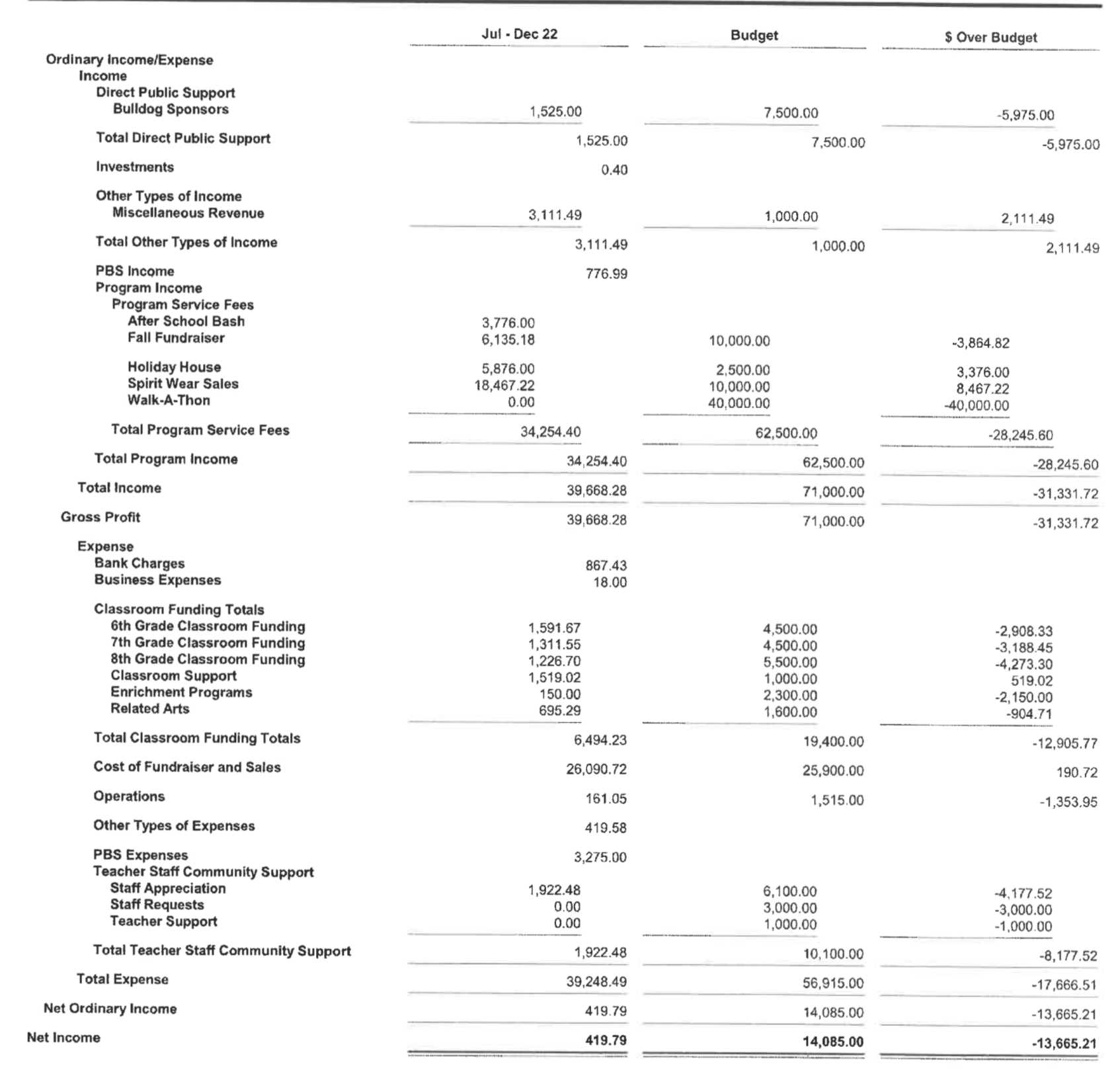 ITEMSSUMMARYNEXT STEPSCALENDAR REVIEW2022-2023Board Meetings – 1st Tuesday of Month at 8:00am – on siteJANUARY:Fridays: Spirit StoreFEBRUARY:Fridays: Spirit StoreSuper Bowl Bash – Feb 3Staff Appreciation – Souper Bowl – Feb 3rdParent Meeting – Feb 8th - PTO WINTER Coffee for Parents Virtual and In Person (AM)Winter Carnival – TBDPTO Valentine Candy Sale – 2/13-2/14MARCH:Fridays: Spirit StoreWalk A Thon – Mar 3Walk A Thon Prize Distribution and EventEverblades Night Out - TBDCommunity Volunteer Event – Pet Donations?APRIL:Fridays: Spirit StorePTO Planning8th Grade Formal – Dinner and DanceFamily BashMAY:Fridays: Spirit StoreStaff Appreciation Event8th Grade Celebration EventsEnd of Year Celebrations by gradeFinalize Dates and Update WebsiteBUDGET, SPENDING REQUEST DESIGNProcess for approvals of spending requests:Staff to send Ronna request and if approved, she will forwardCommunicate to StaffNeed By-LawsFINANCIALS JANUARY2023Dec starting Balance: $37,012Jan Expenses: $591Jan Revenue: $500Balance estimate will be in start: February $37,100Estimated Expenses in November-December 2022: $14,636Revenue in November-December: $14,784Walk A Thon Budget - $40,000Publish financials on websiteNeed to run financialsTEACHER WISHLISTSSpring Discussion?TBDVALENTINE CANDYCandy Sales?Order via Amazon (need to determine budget – pricing $1 - $2)WALK-A-THONDatesFormat$25,$50,$100,$150,$200 levelsPrizes?Events?March 3rdHalf Day Event$10 entry feePrizes: $25, $50, $100, $150Chill time as (1) eventParty as (2) eventYEAR END8th grade planningSchool day event – inflatables & breakfastDance & dinner6th & 7th - TBDAmy D meetingITEMSSUMMARYNEXT STEPSAPPROVAL NEEDEDSpending Requests6th grade science team – ApprovedPBIS – was approved in fallSign Gypsies for Staff Appreciation and 8th GradeNoneYES, Passed: Motion made by: TBD 1st approved: Ronna 2nd approved:Chrissy  Other Financial By - Laws – working on developing based on LOE PTO versionBy-Laws to be be emailedn/aBusiness SponsorshipKwench – need logon/aBoard Meetings and Parent MeetingsEmail invite to be sent to board members from RonnaInvites to be sentn/aMiddle School Bash EventsFeb 3 – Super Bowl ThemeDonations for 7th GradersFlag Football competition?$5 eventEnds at 5:15Michelle is leading coordinationn/aITEMSSUMMARYNEXT STEPSAPPROVALSCall to OrderJanuary 25, 2022 8:13AMWeb Ex / Oakridge Middle Schooln/aMichelle MullmanAttendee Roll CallAttendees:Michelle Mullman – PresidentStephanie Feldman – TreasurerJaime Hamlin - VPChrissy Beard – SecretaryRonna Smith – PrincipalDede Brownlee– GLR 6Jaeson Petretta – GLR 7Jennifer Seidner – GLR 8April Varga – Teacher Representative 6thRayna Overmyer – Teacher Representative 7thtbd - Teacher Representative 8thn/an/aNotice of MeetingMeeting Called to Order at 8:13amQuorum Present:  Yesn/aYES, Passed: Ronna, JaimeApproval of minutes from last meetingWaived the reading of the minutes fromDecember 2022Upload the meeting notes to be available on PTO Website YES, Passed:Ronna, JaimeOpen DiscussionNext Meeting: Feb 22, 2023 @ 8:00amn/aEnd of Meeting at 9:35am.